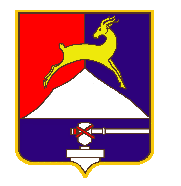 СОБРАНИЕ  ДЕПУТАТОВ     УСТЬ-КАТАВСКОГО ГОРОДСКОГО ОКРУГАЧЕЛЯБИНСКОЙ ОБЛАСТИТретье заседаниеРЕШЕНИЕот 27.02.2023       № 18                                                                     г. Усть-Катав  О внесении изменений в решение Собрания депутатов Усть-Катавского городского округа от 26.11.2010 года № 215 «Об утверждении Положения об оплате труда работников, обслуживающих органы местного самоуправления Усть-Катавского городского округа»Руководствуясь Федеральным законом от 06.10.2003 года  №131-ФЗ «Об общих принципах организации местного самоуправления в Российской Федерации», Уставом Усть-Катавского городского округа, Собрание депутатовРЕШАЕТ:1. Внести в решение Собрания депутатов Усть-Катавского городского округа от 26.11.2010 года №  215 «Об утверждении Положения об оплате труда работников, обслуживающих органы местного самоуправления Усть-Катавского городского округа» следующие изменения:1.1. В Приложении 1 к решению Собрания депутатов от 26.11.2010 года №215 «Об утверждении Положения об оплате труда работников, обслуживающих органы местного самоуправления Усть-Катавского городского округа» пункт 24.1. изложить в новой редакции:«24.1.Работникам, в целях доведения оплаты труда до минимального размера оплаты труда (далее по тексту – МРОТ), предусматриваются персональные повышающие коэффициенты к должностному окладу, ставке заработной платы (далее именуется – персональный повышающий коэффициент). Персональный повышающий коэффициент устанавливается приказами (распоряжениями) руководителя органа местного самоуправления, отраслевого (функционального) органа, в отношении конкретного работника. Персональный повышающий коэффициент устанавливается ежемесячно, в случаях, если заработная плата за текущий месяц с учётом всех надбавок и стимулирующих выплат ниже МРОТ.В состав заработной платы (части заработной платы) работника, не превышающей МРОТ не входят:- повышенная оплата сверхурочной работы;- повышенная оплата работы в ночное время, выходные и нерабочие праздничные дни;- дополнительная оплата работы (доплата за работу), выполняемой в порядке совмещения профессий (должностей);- разовые выплаты, предусмотренные положениями о премировании и оказании материальной помощи, такие как, премия к профессиональному или государственному празднику, материальная помощь к юбилейной дате,  иная материальная помощь в зависимости от обстоятельств.  Размер выплат определяется путем умножения должностного оклада работника на персональный повышающий коэффициент. Применение персонального повышающего коэффициента не образует нового оклада и не учитывается при исчислении установленных системой оплаты труда надбавок. Рекомендуемый размер персонального повышающего коэффициента по органам местного самоуправления Усть-Катавского городского округа - до 2,5.».1.2. В приложении 1 к Положению об оплате труда работников, обслуживающих органы местного самоуправления Усть-Катавского городского округа в разделе 2 Профессиональная квалификационная группа «Общеотраслевые профессии рабочих второго уровня» таблицу изложить в новой редакции:«2. Профессиональная квалификационная группа «Общеотраслевые профессии рабочих второго уровня»:*решением Собрания депутатов № 57 от 25.05.2022г.  «О регулировании систем оплаты труда в органах местного самоуправления Усть-Катавского городского округа» должностные оклады индексируются на коэффициент 1,15, с округлением до целых рублей.»2. Настоящее решение опубликовать в газете «Усть-Катавская неделя» и разместить на  официальном сайте администрации Усть-Катавского городского округа www.ukgo.su.3. Настоящее решение распространяет свое действие на правоотношения, возникшие с 01.01.2023 года, за исключением пункта  1.2, который  вступает в силу с 02.05.2023  года.      4. Организацию исполнения данного решения возложить на  заместителя главы - начальника финансового управления администрации Усть-Катавского городского округа.       5. Контроль за исполнением настоящего решения возложить на председателя комиссии по финансово-бюджетной и экономической политике С.Н. Федосову.Председатель Собрания депутатовУсть-Катавского городского округа		                       С.Н.ПульдяевГлава Усть-Катавского городского округа	                            С.Д.Семков1.1квалификационный уровеньНаименования профессий рабочих, по которым предусмотрено присвоение 4-го и 5-го квалификационного разряда в соответствии с Единым тарифно-квалификационным справочником работ и профессий рабочих: водитель автомобиля, водитель автобуса, слесарь по ремонту автомобилей, электромонтер по ремонту и обслуживанию электрооборудования, слесарь-сантехникВодитель легкового автомобиля 4 разрядаВодитель школьного автобуса 5 разряд4206*5272*1,51,88